СОБРАНИЕ ДЕПУТАТОВ АГАПОВСКОГО МУНИЦИПАЛЬНОГО РАЙОНА                    ЧЕЛЯБИНСКОЙ ОБЛАСТИ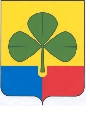 ШЕСТЬДЕСЯТ ШЕСТОЕ  ЗАСЕДАНИЕ ЧЕТВЕРТОГО СОЗЫВА___________________________________________________________________________                                                                   РЕШЕНИЕот 06.05. 2015 г. 		               с. Агаповка                                           № 649О  отчете о деятельности ГлавыАгаповского муниципального района идеятельности администрацииАгаповского  муниципального района за 2014 год             В соответствии с  Уставом Агаповского муниципального района, заслушав и обсудив отчет  о деятельности Главы Агаповского муниципального района и деятельности администрации Агаповского муниципального района за 2013 год, Собрание депутатов Агаповского муниципального района,   РЕШАЕТ:	1. Отчет о деятельности Главы Агаповского муниципального района и  деятельности администрации Агаповского муниципального района за 2014 год утвердить.(прилагается).Председатель  Собрания депутатов Агаповского муниципального района                                         С.А.УльянцевОтчет о деятельности главы  Агаповского муниципального района и администрации Агаповского муниципального района за 2014год.          Общая площадь территории Агаповского муниципального района составляет – 260,4 тыс.га. Среднегодовая численность населения  34,2 тысяч человек.   В составе Агаповского муниципального района находятся 10 сельских поселений на территории которых расположены 47 населенных пунктов.           В  2014 году деятельность районной администрации, как и прежде, была направлена на повышение качества жизни населения, устойчивое развитие экономики, обеспечение конституционных прав граждан в области образования, здравоохранения, культуры. А также  предоставление социальных и иных услуг.          Прошедший 2014 год в экономике района можно охарактеризовать рядом основных макроэкономических показателей.      По данным статистики  в 2014 году отгружено товаров собственного производства выполненных работ и услуг на сумму 3,5млрд.руб., что на 5,1 % больше  уровня прошлого года.   Оборот розничной торговли составил 336,4млн.руб, что составляет 14,8% к уровню 2013 года.      Среднемесячная заработная плата в 2014 году увеличилась на 17,1% и  составила 22127 руб.         Уровень безработицы  по сравнению с 2013 годом  снизился и составил   3,5% .    В целях снижения  уровня регистрируемой безработицы в Агаповском районе центром занятости  проводятся следующие мероприятия:             – Ежеквартально проводятся заседания «Клуба кадровиков» с обязательным приглашением работодателей. На выездных заседаниях Клуба работодатели делятся опытом работы по сохранению действующих и созданию новых рабочих мест.– Информационно-разъяснительная работа с работодателями по Закону о занятости путем проведения различных совещаний, Круглых столов, раздачи буклетов, информационных листов и т.д.–  Создано 4 рабочих места для инвалидов, работодателям выплачена компенсация за обустройство одного рабочего места от 69300 рублей до 100000 рублей. Всего выплачено 338,6 тыс.руб.            Для привлечения в район  инвесторов разработан инвестиционный паспорт района, который размещен на сайте администрации района и ежегодно корректируется.  Информация об инвестиционных проектах  ежегодно направляется  в Министерство экономического развития для размещения в Каталоге информаций об инвестиционных проектах. Информация о свободных земельных участках направляется в Министерство экономического развития для предложения потенциальным инвесторам.   В 2014 году введены в эксплуатацию объекты социальной, инженерной, коммунальной структуры: тепличный комбинат  с объемом инвестиций -1306млн.рубкомбикормовый завод -700млн.руб.детский сад в с.Агаповка -27,1 млн.рубкотельная в п. Буранный- 28,0 млн.руб.МФЦ- 4,2 млн.руб       На территории района достаточно хорошо развита транспортная сеть.  Созданы условия для организации транспортного обслуживания населения. В транспортную маршрутную сеть вовлечены 4 перевозчика. Все действующие внутри района маршруты являются межмуниципальными.      С января  2011 года все муниципальные заказы размещаются на общероссийском сайте госзакупок. Уполномоченными органами по определению поставщика в 2014 году организовано и проведено -  120 аукционов, 2 конкурса, 37 запросов котировок начальная максимальная цена которых составила 71,5 млн.рублей. Муниципальными заказчиками района  в 2014 году заключены муниципальные контракты на сумму 62,7 млн.рублей.            В 2014 году начал свою деятельность Многофункциональный центр (МФЦ) по предоставлению государственных и муниципальных услуг населению района.  Общая площадь МФЦ  351 кв.м. есть большой  комфортный зал для обслуживания заявителей.  К услугам посетителей  предоставлены удобная мебель, информационные стенды, терминалы и информационные киоски. Сегодня МФЦ  оказывает услуги управлений земельными и имущественными отношениями, социальной защиты населения, строительства и архитектуры,   услуги Росреестра и Миграционной службы.Жилищное строительство и обеспечение граждан жильем.   В 2014 году -по областной целевой программе «Доступное и комфортное жилье – гражданам России» в подпрограмме «оказание молодым семьям государственной поддержки для улучшения жилищных условий» социальную выплату получили 10 семей. Ввод жилья в 2014 году по Агаповскому району составил 9897,0 кв.м. (в т.ч. 9380,0 – индив. жс), что составляет 147,7% к плану (6700 кв. м.) и 152,5% к уровню прошлого года (6491 кв. м.).Жилищно-коммунальное хозяйство               На территории Агаповского муниципального района 9 организаций, работающих в сфере ЖКХ. Имеются 23 котельных, в том числе 9 котельных    у инвесторов из  них 4 новые модульные и 4 реконструированы (установлены новые котлы). В 2014 году введена блочная котельная в пос.Буранный  в результате потребление газа уменьшилось в сравнении с 2013 годом на 2,8 млн.руб.             Заключено с инвестором соглашение на строительство новых котельных в замен убыточных в п. Приморский и в п.Субутак.  В 2014г. выделено из областного и местного бюджетов 27,8 млн.руб. в рамках реализации неотложных мероприятий по повышению энергетической эффективности систем коммунальной инфраструктуры. Газификация            Из 47 поселков частично газифицировано 22 поселка, уровень газификации жилого фонда, подлежащего газификации  в районе составляет  52 %.Администрацией Агаповского муниципального района ежегодно подаются заявки в Министерство строительства, инфраструктуры и дорожного хозяйства Челябинской области для включения в Программу на строительство объектов газификации.  Так же на 2014 год была  подана заявка  на строительство объектов газификации на территории Агаповского муниципального района на общую сумму 170,6 млн. рублей, выделено 14,5млн. руб. Проведено 4,55 км газовых сетей, подключено к газу 263 квартиры.     Дорожное хозяйство.В целях развития улично–дорожной сети и модернизации транспортного комплекса в Агаповском муниципальном районе, из областного бюджета в 2014 году было выделено 14,7млн. рублей. На данные средства произведен капитальный ремонт 4,4 км автодорог.  Проведены мероприятия по энергосбережению, согласно адресной программы «Поэтапный переход на отпуск коммунальных ресурсов потребителям в соответствии с показаниями коллективных (общедомовых) приборов учета. На  01.01.2015 года населением установлено:4934 – счетчиков холодной воды -    45,8% ; 12466 – электросчетчики 100%;3670 – газовых счетчиков   60,9% ; Общедомовые счетчики:ХВС -    66 счетчиков -32,8% ; ТС – 33счетчика -89% ; ЭС – 53счетчика -20,4%.В бюджетных организациях счетчики установлены -100%.Развитие субьектов малого и среднего  предпринимательства         Малый бизнес Агаповского муниципального района  в 2014 году представлен 595-ю субъектами малого и среднего предпринимательства.  Из них 383 индивидуальных предпринимателя, 82 крестьянских (фермерских) хозяйств, 130 малых и средних предприятий.     В целях развития предпринимательской деятельности в рамках  «Муниципальной целевой Программы развития малого и среднего  предпринимательства в Агаповском муниципальном районе на 2014 - 2016 годы» в 2014 году субъектам малого и среднего предпринимательства  были выделены денежные средства из местного бюджета  в сумме  60 тыс. руб. из областного бюджета 300 тыс.руб.Администрацией района ежегодно  проводятся конкурсы: «Лучшее предприятие торговли», «Лучшее предприятие общественного питания», «Женщина- директор года». Также ежегодно администрация района организует и проводит День предпринимателя. Кроме того, отделом экономического развития  предпринимателям района оказываются организационно- консультационные услуги.  В 2014 году проведено четыре заседания общественного координационного совета по развитию малого бизнеса. Оказано информационно-консультационных услуг 41 субъекту малого предпринимательства района.Сельское хозяйство      Система программных мероприятий «Развития сельского хозяйства» Агаповского муниципального района Челябинской области на 2010-2014 годы состоит из 4 разделов:Животноводство;Растениеводство и земледелие;Возмещение части затрат на уплату процентов по кредитам (займам);Мероприятия, направленные на улучшение общих условий функционирования сельского хозяйства.    Общая площадь земель сельскохозяйственного назначения на территории района 232,9 тыс. га. Наличие сельскохозяйственных угодий всего – 220,6 тыс. га. На территории  района расположены 20 сельскохозяйственных предприятий и   82 крестьянских фермерских хозяйств.        На результаты деятельности сельскохозяйственных предприятий большое влияние оказывают природно-климатические условия. Малоснежные зимы и отсутствие осадков в период вегетации растений сказываются на получении урожая. Соблюдение всех агротехнических мероприятий, все трудовые усилия коллективов сводятся на нет при неблагоприятных погодных условиях. В результате засухи в 2014 году произошло угнетение и гибель растений на площади 50,8 тыс. га, что составляет 39,9% от посевных площадей. В связи с чем валовое производство зерновых с оставшейся площади составило 50,7 тыс. тонн (31,8% от плана) при урожайности 7,3 ц/га, валовый сбор картофеля составил 18,9 тыс. тн или 28,0%, валовый сбор овощей 9,7 тыс. тн или 39,4%. Сумма ущерба по засухе составила 390,7 млн. рублей.        Затраты сельхозтоваропроизводителей на мероприятия по борьбе с особо опасными вредителями (саранча, луговой мотылек) составили 10,6 млн. рублей.       Возмещение части затрат на приобретение средств защиты и на мероприятия по борьбе с особо опасными вредителями  сельскохозяйственных культур составило 6,9 млн. рублей. Весь объём бюджетного финансирования на возмещение процентов по кредитам, поддержку животноводства и растениеводства, субсидии на поддержку начинающих фермеров и семейных животноводческих ферм в 2014 году составил 132,3 млн. руб., в т. ч. из фед. бюджета - 68,8 млн. руб., обл. бюджета - 63,5 млн. руб.Здравоохранение      Вопрос о повышении качества жизни невозможен без улучшения качества и доступности услуг, предоставляемых муниципальными учреждениями здравоохранения.  Медицинскую  помощь населению Агаповского муниципального района оказывает Агаповская  центральная районная больница в состав которой входят:   -поликлиника на 150 посещений в смену;   -дневной стационар при поликлинике на 26 коек;   -терапевтическое отделение на 29 коек;   -гинекологическое отделение на 11 коек;   -6 офисов врача общей практики;   -2 врачебные амбулатории;   -30 фельдшерско-акушерских пунктов.         В 2014 году осуществлен ремонт отопления в отделении профилактики и дневном стационаре с. Агаповка, в ФАПах п.Красноярский, п.Аблязово, в помещении скорой помощи, в комнате отдыха водителей  Магнитной амбулатории. замена кровли в ФАП п.Аблязово; прокладка водопровода , подключение к электросети в ФАПе п. Субутак, ремонт крыльца в помещении скорой помощи и терапии, пандуса с. Агаповка.Демографические показатели Агаповского района за 2014 год- естественный прирост населения составил -105 человек. ( в 2013году- 32)(родилось 468 человека (2013г.-503),умерло 363 человек (2013г.-471)      С целью обеспечения доступности медицинской помощи и повышения эффективности медицинских услуг разработана Программа развития здравоохранения Агаповского муниципального района до 2020 года в том числе 7 подпрограмм, объем финансирования Программы -390млн.рублей.     В результате  проведения работы по утвержденному комплексному плану по профилактике младенческой смертности младенческая смертность снизилась к уровню прошлого года на 1,3%.     Одним из основных показателей характеризующих состояние здоровья населения района, является уровень заболеваемости. В результате проведения диспансеризации определенных групп  взрослого населения отмечается рост общей заболеваемости населения. Впервые выявлены в ходе диспансеризации в 2014 году: Онкология-1 случай; Повышенное артериальное давление -12 случаев; Сахарный диабет-2 случая; Других заболеваний -7 случаев; Избыточная масса тела- 39 случаев; Повышенный холестерин -54случая.     В структуре общей заболеваемости первое место занимают  болезни системы кровообращения, далее болезни нервной системы, на 3 месте новообразования.Одновременно отмечается снижение социально-значимых заболеваний и в первую очередь туберкулеза. Впервые выявлено, в 2014г- 28 ,из них  12    на ранней стадии.  Флюорографически обследовано -16920 чел., В районе работает - 23 врача , из них с высшей категорией - 1;с первой категорией - 2; средних медработников – 156 человек, из них с высшей категорией - 17 человек, с первой категорией - 12человек, со второй - 2человека.Обеспеченность врачами всех специальностей на 10 тыс. населения в 2013году составляла- 6,1  в 2014 г- 6,8. Обеспеченность  на 10 тысяч населения составил:терапевтами - 2,29 ( норматив - 15,3); педиатрами- 1,27 ( норматив - 9,6); акушер-гинекологами - 0,29. Неукомплектованными врачами остаются врачебные амбулатории Первомайская; Светлогорская. Врачей получивших 1млн. рублей:в 2013 году – 2 человека;в 2014 году- 4 человека.     Стоимость единицы объема (койко-дня) стационарной медицинской помощи, оказанной медицинскими учреждениями здравоохранения в 2013году составила 2434,48   рублей,  в 2014 году- 3133,80 рублей.Финансовая поддержка учреждений здравоохранения путем выдачи родовых сертификатов (ФБ)в 2014году выглядит следующим образом:Выдано 326 сертификатов на сумму – 978,00 тыс. руб.Поступило денежных средств – 978,0 тыс. руб.Израсходовано денежных средств – 823,7тыс. руб.Приобретено оборудования для женской консультации – 233тыс. руб.Выплата заработной платы – 417,0тыс. руб.Приобретено медикаментов – 173,7 тыс. руб.Для обеспечение полноценным питанием детей до 1 года из малообеспеченных семей получено и выдано на участки детские питательные смеси на сумму 303,7 тыс. руб.       Предупреждение распространения инфекционных заболеваний на территории Агаповского муниципального района.Вакцинация против сезонного гриппа:Получено вакцины –9374 доз на сумму 901,7тыс. руб. (ОБ)Привито 9374 чел. –  выполнение 100%.Вакцинация против клещевого энцефалита:Привито 1450 человек – 100% от плана на сумму 268,8 тыс. руб. Из средств МБ выделено в 2014г. 136,3 тыс. руб., - на акарицидную обработку территорий – 45,0 тыс. руб.         С целью обеспечения доступности медицинской помощи и повышения эффективности медицинских услуг разработана Программа развития здравоохранения Агаповского муниципального района до 2020 года в том числе 7 подпрограмм, объем финансирования Программы -390млн.рублей.Задачи на 2015 год: Закончить оформление документации по передаче МУЗ Агаповская ЦРБ и ее структурных подразделений в государственную собственность. В рамка данного мероприятия по состоянию на 15.03.2015 выполнено следующее:- заключен договор о передаче в оперативное управление нежилых зданий на 10 объектов;- получены свидетельства о государственной регистрации права(оперативное управление) на нежилые здания на 10 объектов;- получены свидетельства о государственной регистрации постоянного(бессрочного) пользования на 3 земельных участка.Укомплектовать ЦРБ врачебными кадрами. С 01.03.2015 приступила к обязанностям врач педиатр.В рамках борьбы с социально-значимыми заболеваниями, добиться 100% выполнения плана флюорографического обследования при диспансеризации населения.Для улучшения оказания услуг скорой и неотложной медицинской помощи оснащение этих служб мобильной связью.Завершить ремонт ФАП с. Аблязово.Завершить ремонт отделения профилактики.Провести оптимизацию медицинской службы Агаповского района.ОбразованиеСеть образовательных организаций по состоянию  на конец 2014 года состоит из 59 учреждений: - 21- общеобразовательные учреждения: (13 средних школ, 3 основных, 5 начальных. В них 12 структурных подразделений.)  - 34 дошкольных образовательных учреждений;  - 2 учреждения дополнительного образования;  - 1 межшкольный учебный комбинат;  - 1 межшкольный методический центр.    В 2014 году началась работа по реструктуризации путем присоединения 2–х дошкольных образовательных организаций к общеобразовательным организациям: МДОУ д/с «Мальвина» п.Ржавка и МДОУ д/с «Василёк» с. Верхнекизильское.      Численность учащихся образовательных организаций в 2014 году увеличилась по отношению к 2013 году на 62 единицы и составила 3881 учащихся, а численность детей посещающих дошкольные организации снизилась на 43 единицы и составила 2309 человек.       Состояние кадрового обеспечения системы образования является одним   из приоритетных направлений деятельности Управления  образования и муниципальных образовательных организаций.    Обеспеченность кадрами учреждений  образования на начало учебного года   составила 100% .  Потребность в кадрах восполнялась за счёт  приёма молодых специалистов, сохранения мобильных ветеранских кадров, миграции специалистов  в район из других территорий.       В 2014 году в район прибыло 9 молодых специалистов в 2013 году - 10 человек.  Все прибывшие специалисты закрепились в районе.Анализ  данных федерального статистического наблюдения позволяет отметить наличие следующих тенденций в кадровой ситуации района на начало 2014-2015 учебного года:возросло  число учителей в возрасте до 30 лет с 16,5%  в 2013 году до 17,1%  в 2014 году;возросло число  педагогических работников    с высшим образованием    с 79,2 %   в 2013 до 79,9 % в 2014 году;   Численность педагогических работников пенсионного возраста составила 105 человек (24,3%).       Объём расходов на учреждения сферы образования в 2014 году составил – 473 млн.677тыс.рублей, рост по сравнению с 2013 годом –7%.     Во исполнение Указа Президента Российской Федерации от 7 мая 2012 г. № 597 "О мероприятиях по реализации государственной социальной политики" в 2014 году наблюдается тенденция роста средней заработной платы отдельных категорий работников сферы образования. На повышение средней заработной платы педагогических работников дополнительного образования детей из местного бюджета были выделены средства в 2014 году в размере 1,4 млн.рублей.  Во исполнение Указа Президента Российской Федерации от 1 июня 2012 г. № 761"О национальной стратегии действий в интересах детей на 2012-2017 годы"средняя заработная плата педагогических работников учреждений дополнительного образования доведена до уровня 80 % от средней заработной платы учителя в Агаповском муниципальном районе и составила 19169,80 рублей, рост по сравнению с 2013 годом составил 109 % .  	Дошкольным образованием на конец 2014 года охвачено 2309 детей, что составляет 87,5% от общего числа детей нуждающихся в определении в  дошкольные образовательные учреждения.В соответствии с целевой программой «Развитие дошкольного образования в Агаповском муниципальном районе» на 2010-2014 годы» в посёлке Малиновка готовится к открытию  дополнительная группа на 15 мест.    В 2015 г. планируется открытие  дополнительных малозатратных мест для детей дошкольного возраста при условии выделения средств из областного бюджета по программе «Развитие дошкольного образования в Челябинской области»:- п. Субутак (20 мест);- п. Наваринка (25 мест);           Льготой по компенсации родительской платы за содержание ребенка в ДОУ из малообеспеченных семей пользуются 414 детей. Родительская плата за содержание ребенка в МДОУ в среднем по району  790 рублей в месяц, что составляет 14 % от фактических расходов.    Запланированная стоимость питания по норме на 1 ребенка в день составляла 103 рубля, фактическая стоимость составила 68.2  рублей (66% от  нормы), причина - недостаточное финансирование.  Очередность   на устройство детей в детский сад   на конец 2014 года в возрасте отот 3 до 7 лет – 23 человека (будут приняты в июне 2015 года, таким образом,  будет выполнен Указ Президента РФ от 7 мая 2012 г. № 599  по обеспечению к 2016 году 100 % доступности дошкольного образования для детей в возрасте от 3 до 7 лет).Очередность от 2-х месяцев до 3- х лет составила 455 детей.      В  Агаповском муниципальном районе реализуется государственная услуга «Приём заявлений, постановка на учёт и зачисление детей в образовательные учреждения, реализующие основную образовательную программу дошкольного образования (детские сады)».              При сдаче единого государственного экзамена (ЕГЭ) в 2014 году наблюдается стабильность результатов – значение среднего взвешенного балла по району вырос и составляет  в течение  двух лет около 54 баллов. Рейтинг района по среднему баллу растет на протяжении трех лет: 2012 г.-49, 2013 г.-47, 2014 г.-36 (из 51места). В 2014 г. ученица МОУ Первомайская СОШ получила наивысший балл по русскому языку.Физическая культура и спорт        Физкультурное движение Агаповского муниципального района  представлено муниципальным учреждением комитет по физической культуре и спорту администрации Агаповского муниципального района, МОУ ДОД Агаповская ДЮСШ, десять коллективов физкультуры сельских поселений, предприятия находящиеся на территории Агаповского муниципального района.       За отчетный период  Комитетом по физической культуре и спорту администрации Агаповского муниципального района было проведено более 30 районных спортивно- массовых мероприятий, в которых приняло участие более 2000 человек. Спортсмены района выступают на соревнованиях областного и российского уровня, где показывают высокие спортивные результаты.В ежегодных Областных летних сельских играх район занял обще командное 11 место (мини-лапта женщины- 1место, футбол- 3место, силовое троеборье-5 место, легкая атлетика мужчины-8 место).        В 2014 году  464 спортсмена выполнили массовые разряды, 1 спортсмен выполнил I спортивный разряд, 8 спортсменов  получили звание « Кандидат в мастера спорта».Среди спортсменов взрослого населения активно развиты такие виды спорта как: волейбол, футбол, гиревой спорт и т.д. Показатели района по спортивному мастерству среди школьников выросли примерно на 7% в соотношении с 2013 годом, среди взрослых  спортсменов показатели остались на прежнем уровне. Для выполнения основных программных мероприятий выделено из местного бюджета 3,7млн.руб., это на уровне прошлого года. Из них израсходовано на проведение спортивно-массовых мероприятий, приобретение инвентаря 609,7 млн.руб.Культура             Для достижения поставленных  задач и предоставления услуг культуры на территории района в 2014 году  сеть объектов культуры и дополнительного образования  выглядит следующим образом:                                                                                       всего 62 учреждения культуры: в ведении муниципального района 33, в сельских поселениях 29. 16 учреждений культуры работают в статусе юридического лица:   - централизованная библиотечная система:   - 11 централизованных клубных систем  - 3 учреждения дополнительного образования    - муниципальное управление культуры.На две единицы изменилась централизованная библиотечная система -  закрыто отделение № 17  п. Требиат, ул. Центральная, д. 1 - В поселке по данным статистики числится жителей 182 человека, на самом же деле проживает постоянно не более 50 человек. В поселке нет даже начальной школы. Привлечь необходимое количество читателей на 0,5 ставки библиотекаря не предоставляется возможным. Поэтому было решено главой сельской администрации в связи с оптимизацией расходов и нецелесообразностью содержания здания отделение закрыть с 01.01.2014 года. Оборудование и книжный фонд вывезены и перераспределены в пределах структурных подразделений ЦБС. Приостановлена работа Отделения №10 п.Буранная ж.-д.ст., ул. Железнодорожная, д. 1/1 -  которое располагалось в здании клуба.  Клуб закрыт на капитальный ремонт, библиотеке другое помещение не предоставлено. Поэтому библиотека приостановила обслуживание читателей, а оборудование и книжный фонд вывезены в центральную библиотеку, но читатели обслуживаются в пункте выдачи литературы Буранного отделения № 19.С вступлением в силу Федерального закона Российской Федерации от 6 октября 2003 г. N 131-ФЗ «Об общих принципах организации местного самоуправления в Российской Федерации» полномочия по культуре были переданы сельским поселениям. На МУК возложена обязанность координации деятельности, оказание методической и практической помощи, внедрения новых форм культурно-просветительской работы с населением 10 централизованных клубных систем (далее - ЦКС), которые являются самостоятельными юридическими лицами, находящимся на территории Агаповского муниципального района.           	Деятельность учреждений культуры выполнялась в соответствии с ведомственной  целевой программой «Культура- новые перспективы», разработанной  на 2013-2015 годы,  а также с перспективными годовыми планами работ, согласованными с Главой района и Главами сельских поселений и другими программами.В учреждениях культуры работает -   281 человек, в том числе  – 163 человека специалисты основной деятельности.  В районе 2 человека имеют Почетные звания «Заслуженный работник культуры РФ», в данный момент они  находятся на заслуженном отдыхе. Всего за 2014 год прошли переподготовку 56 человек, из них - 26 преподавателей, 30 - остальные работники.Объем бюджетного финансирования учреждений культуры и дополнительного образования  в 2014  году  составил    -  77,2 млн. руб.  В целях улучшения и обновления материально-техническую базу учреждений культуры израсходовано:на ремонт объектов культуры- 185,7 тыс.руб.;на противопожарные мероприятия- 236,5 тыс. руб.;на приобретение основных средств- 442,7 тыс.руб.;на пополнение книжного фонда-14,2 тыс руб.В районе создана широкая и разветвлённая библиотечная сеть. Библиотеки работают на основе единого библиотечного фонда документов, единого штатного расписания, организационного и технического единства.На 1 января 2015 г. записано 16918 читателей, из них 7732 - дети и 2632 юношество. Читатели посетили библиотеки  165264  раз.  Выдано изданий –351102 экземпляров. 	Книжный фонд МУК «Агаповская ЦБС» составляет на 01.01.2015 г.  - 225281 экз. печатной продукции и электронных изданий.В 2014 г: поступило новых книг – 1810 экз., выбыло устаревшей и ветхой литературы – 3990 экз.В 2014 г. на базе традиционных картотек и электронных баз данных было выполнено 15539 справок по читательским запросам, что на 3671  справку больше, чем в прошлом году. Издаются информационные,  библиографические  и других материалы. 	Все библиотеки с 2013 года оснащены ноутбуками в рамках реализации  областной целевой программы «Развитие информационного общества в Челябинской области на 2013-2015 годы», все отделения подключены к сети интернет. Так как все отделы ЦБ  оборудованы микрофонами и наушниками, либо колонками, усовершенствована система связи с отдаленными отделениями библиотек.Гордостью МУК являются 10 коллективов, которые имеют звание: 6 коллективов имеют звание «Народный», 4 «Образцовый».     	Главным показателем успешной работы является участие коллективов в фестивалях и конкурсах. В 2014 году учреждения культуры района ЦКС приняли участие в фестивалях и конкурсах, стали лауреатами и дипломантами: Всероссийский – 3, Областной – 15,   Региональный – 3, Городской – 1.В полную силу работает музей истории после переезда из ветхо-аварийного здания в другое помещение. В 2014 году музей истории посетило  - 2731 человек, по сравнению с 2013 годом увеличилось кол-во на 1216 чел., из них  местных жителей - 96 %, детей до 18 лет -1866 человек.Муниципальное управление имуществом             В 2014 году зарегистрировано право собственности за Агаповским муниципальным районом на 86 объектов жилого назначения, общей площадью 4450 кв.м. Все они  переданы в собственность граждан и были в последующем исключены из реестра муниципальной собственности на основании заявлений граждан и договоров безвозмездной передачи жилого помещения в собственность граждан.   Зарегистрировано право собственности за муниципальным образованием Агаповский муниципальный район на 19 нежилых зданий (детский сады, школы, дома культуры).	Приобретено в собственность Агаповского муниципального района 10 квартир, на сумму 8,5 млн. руб. для детей сирот и детей, оставшихся без попечения родителей, за счет федерального и областного бюджета.	Принято в муниципальную собственность:Движимое имущество на общую стоимость 23,0 млн. руб., в т.ч.:Автобусы (для перевозки детей) – 15,8 млн. руб.Автомобили -  1,5 млн.руб.Учебники – 4,0 млн.руб.Прочее (орг. техника, диагност. оборудование) – 1,7 млн.руб.Приняты в муниципальную собственность 2 здания котельных (п. Наровчатский, п.Черниговский) и теплотрассы п. Первомайский и п. Черниговский.В 2014 году реализовано в соответствии с ФЗ от 21.12.2001 г. № 178 «О приватизации государственного и муниципального имущества», Программой приватизации на 2014 год по результатам аукциона реализовано 6 нежилых зданий, стоимостью 1,0 млн.руб., 1 транспортное средство на сумму 64,7 т.р.Проведены аукционы по продаже на 1 автотранспортное средство и 1 нежилое здание.В казне Агаповского муниципального района на 01.01.2015 г. значится: 47 объектов жилого и нежилого назначения4 единицы автотранспортных средств5 зданий котельных262 единицы – сооружения (объекты газоснабжения и теплоснабжения).     В 2014 году  от сдаваемого в аренду муниципального имущества в местный бюджет поступило 2,4 млн.  рублей это на 20,8% больше уровня  2013 года. За год в бюджеты всех уровней поступило арендной платы за земельные участки в сумме  12,3 млн.рублей, что 37,7% больше уровня прошлого года. Поступления  в бюджет от продажи земельных участков составили  2,9 млн. руб. на 600 тыс. рублей больше  чем в 2013 году (2,3 млн.руб). Задолженность  по арендной плате за земельные участки на 01.01.2015 составляет 7,8 млн.руб. С неплательщиками проводится  определенная работа по взысканию задолженности. Заслушаны на межведомственной рабочей группе –49 должников, 49 должникам направлены претензии, по 3 должникам направлены материалы в суд-7 исковых заявлений. Социальная защита населения  Основным направлением деятельности системы  социальной защиты населения Агаповского муниципального района является предоставление государственных услуг в виде:- мер социальной поддержки гражданам - оказании адресной помощи гражданам- социальной  поддержка детей –сирот и детей, оставшихся без попечения   родителей и семей с детьми-социальное  обслуживание населения      Из различных источников финансирования в 2014 году было освоено  163,2млн. рублей  в том числе:На  предоставление мер социальной поддержки гражданам льготных категорий  на субсидии, компенсационные выплаты, различного вида  пособий выделено денежных средств всего-160,5млн. руб. в том числе:   из областного бюджета   -   118,2 млн. руб.   из федерального бюджета -  42,3 млн. руб. 2.На единовременное социальное пособие: из областного бюджета:                          2 ,5 млн. руб. из них:На ремонт жилья ветеранам –           335,0 тыс. руб. –   15 чел Материальная помощь  -                   349,0 тыс. руб –     52 челНовогодние подарки -                       289, 1 тыс. руб     -   2 074 наборМногодетным семьям  на подготовку детей к школе – 1 515,0 тыс. руб.из муниципального  бюджета:            122,0 тыс. руб. из них: Материальная помощь-   11,0  тыс.руб. –  8 челПроведение районных мероприятий –   111,0 тыс. руб.(фестиваль инвалидов, торжественные приемы главы, поздравление юбиляров – ветеранов, день семьи, день защиты детей). Оздоровление:  -санаторно - курортными путевками граждан федеральной категории –      48 человек ;  - санаторно - курортными путевками ветеранов – 4 человека; -  санаторно - курортными путевками детей – 143 ребенка;- оздоровление в лагерях – 130 детей;- гериатрическом центре г.Магнитогорска  - 59 человек;- областной социально – оздоровительный  центр «Тополек» - 42 человека;- прошли оздоровление в отделении дневного  пребывания  при МУ КЦСОН -    360  человек;- на обслуживании социальными работниками состоят – 417 человек;   -прошли школу реабилитации  - 47 граждан с ограниченными возможностями.Основные направления работы  Управления  на 2015 год Взаимодействие с общественными организациями района;Создание полноценных условий для активной жизни детей и граждан с ограниченными возможностями:  проведение спортивных и творческих мероприятий. Активизация работы школы реабилитации и ухода;Переход  к предоставлению мер социальной поддержки по оплате жилищно-коммунальных услуг отдельным категориям граждан в виде ежемесячной денежной выплаты в фиксированном размере;Участие в организации и проведении мероприятий, посвященных 70 –годовщине  Победы в Великой Отечественной  войне;Работа с гражданами по приему документов в электронном виде;Внедрение и реализация Федерального закона от 28.12.2013г. №442-ФЗ «Об основах социального обслуживания граждан в Российской Федерации»Реализация Постановления Правительства Российской Федерации от 24.05.2014г. № 481 «О деятельности организаций для детей-сирот и детей. оставшихся без попечения родителей, и об устройстве в них детей, оставшихся без попечения родителей»Экология              Схема территориального планирования Агаповского муниципального района разработана и утверждена решением Собрания депутатов Агаповского муниципального района от 27.10.2009г. №743. В схеме территориального планирования (раздел «охрана природы») для всех населённых пунктов района предусмотрена организация планово-регулярной системы очистки от твёрдых бытовых отходов. Система очистки включает мероприятия по раздельному сбору, удалению и обеззараживанию всех видов отходов из жилых и общественных зданий. Сбор и вывоз коммунальных отходов на территории Агаповского муниципального района осуществляется согласно нормативно-правовых документов: утвержденному Положению по организации сбора и вывоза твердых коммунальных отходов (ТКО) в границах каждого сельского поселения, а также утвержденным Правилам благоустройства и санитарного содержания поселения. В населенных пунктах предусмотрены контейнерные площадки, а также сбор ТКО с помощью специальной техники с придомовых территорий. Централизованный сбор и вывоз отходов осуществляется предприятиями ЖКХ в 18 населённых пунктах района. В отчётном периоде количество частных домовладений, охваченных централизованным сбором и вывозом твёрдых коммунальных отходов, составило 6034, с количеством проживающего населения 14 тыс. человек. Остальное население района (20,2 тыс. чел.) осуществляет сбор и вывоз твёрдых бытовых отходов на санкционированные свалки самостоятельно. В настоящее время, в соответствии с поручением Губернатора Челябинской области (№ 45-к от 29.09.2014 г.) по созданию комплексной системы по переработке и утилизации твёрдых бытовых отходов на основе концессионных соглашений, ведётся подготовительная работа по планированию размещения мусороперегрузочных станций на территориях 9 сельских поселений и строительства мусоросортировочной станции в с.Агаповка рядом с существующей свалкой. В целях улучшения организации обращения с твёрдо-бытовыми отходами в администрации района разработана и утверждена постановлением от 11.12.2014 г. № 1909-п муниципальная Программа «Утилизация и переработка бытовых и промышленных отходов на территории Агаповского муниципального района на 2015 – 2017 годы».На территории Агаповского муниципального района промышленные отходы расположены на площади 695,33 га. Отходы образуются в результате производственной деятельности промышленных предприятий:Отвалы отработанных пород рудника «Малый Куйбас» ОАО «ММК» составляют 454,1 га.Отвалы отработанных пород Лисьегорского карьера ОАО «ММК» составляют 178,53 га.Отвалы отработанных пород известняково-доломитового производства ОАО «ММК» составляют 29,5 га.Отвалы отработанных пород Сахаринского рудника ОАО Комбинат «Южуралникель» составляют 33,2 гаВ период с 2014 по 2016 годы увеличение площадей, занимаемых промышленными отходами, не планируется. Промышленные отходы, образованные в результате производственной деятельности, частично перерабатываются на предприятиях и используются для отсыпки дорог и производства строительных материалов.Работа с обращениями граждан       За отчетный период   в администрацию Агаповского муниципального района поступило 345 письменных обращений.  На личном приеме главой района и его заместителями  принято 68 человек.  Всего  413 обращений за отчетный период.   На контроль поставлено  387 обращений, что составляет  93,7 процентов от общего количества обращений. На 31 декабря  2014 года рассмотрено 404 обращения или 97,8 процентов,   9 обращений, поступивших в конце декабря, по срокам рассмотрения обращений, перенесены на январь 2015 года.             С выездом на место было рассмотрено 51(пятьдесят одно) обращение. Из 404  (четырехсот четырех) рассмотренных обращений  по 139 (ста тридцати девяти) вопросам приняты положительные решения,  по 265 (двумстам шестидесяти пяти) обращениям даны разъяснения. На все поставленные вопросы заявителям даны  устные и письменные разъяснения  в соответствии с действующим законодательством Российской Федерации и Челябинской области.         Из анализа обращений следует, что  вопросы, поставленные в устных и письменных  обращениях граждан, коллективов граждан, организаций, учреждений и предприятий имеют разную тематику. Большая часть  вопросов в обращениях, а это 267 вопросов или 64,6 процентов от общего числа вопросов обращений, адресованы коммунальным хозяйствам сельских  поселений района. Вопросы о предоставлении жилья и  улучшении жилищных условий (ремонт и строительство),    о реализации жилищных программ,     о предоставлении  ссуд,  кредитов на приобретение жилья,   о  выделении земельных участков под строительство жилого дома,  о переселении из ветхоаварийного жилья.      В сельских поселениях главами и их заместителями рассмотрено 901 (девятьсот одно)  обращение граждан.                  Исполнение доходной части  консолидированного  бюджета  Агаповского района за 2014год составило 998,5 млн.руб. или 99%  от годовых плановых показателей и  к уровню прошлого года. Из них собственные доходы составили 294,2 млн.руб. или 29,5% .      Наибольший удельный вес в общем обьеме поступлений налоговых и неналоговых доходов занимает налог на доходы физических лиц, доля которого в общем обьеме налоговых и неналоговых доходов составляет 74%. (216,9 млн.руб). Расходы консолидированного  бюджета Агаповского района  в 2014 году исполнены в сумме 984,6 млн.руб., что составляет 96,8% к плановым показателям ,снижение расходов к уровню прошлого года составило 4,2%. В первоочередном порядке финансировались расходы, к которым отнесены: оплата труда и начисления на оплату труда,  предоставление субвенции и субсидии, при расчете которых учитываются оплата труда и начисления на оплату труда,  страховые взносы на обязательное медицинское страхование неработающего населения, исполнение публичных нормативных обязательств, приобретение продуктов питания, медикаментов для учреждений бюджетной сферы, оплата коммунальных услуг и услуг связи, арендной платы, ликвидация последствий чрезвычайных ситуаций, предоставление мер социальной поддержки отдельным категориям граждан и т.д.           В структуре основных показателей исполнения бюджета Агаповского                           муниципального района  по расходам основную долю занимают  расходы  социально ориентированные: на образование, культуру, здравоохранение, социальную политику, физическую культуру и спорт – 80,7%. 